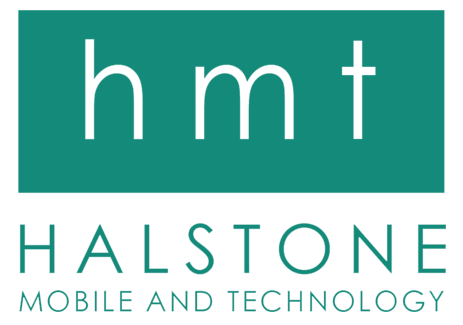 Hello,We’re sorry to hear that you’ve bought something from us recently that wasn’t right for you. You can cancel your order by completing the form below and sending it to Halstone Mobile & Technology, Unit 4, Brock Way, Knutton, Newcastle-under-Lyme, Staffordshire, ST5 6AZ. Alternatively, you can mail the form to info@halstone-mobile.com. Order Number:Account Number:Name: Address:Reason for cancellation:Alternative contact number:Account holder signature:Date: Many thanks